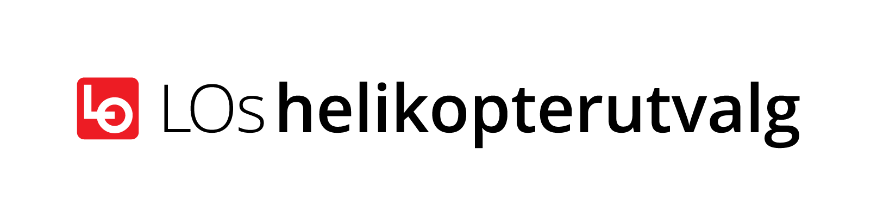 Helikopterkonferansen 2023                                                      Arrangør:	LOs helikopterutvalg
Tid: 		19. – 20. april, lunsj til lunsj
Sted: 		Scandic-hotellet ved Stavanger lufthavn, Sola

OPPRETTHOLDELSE AV SIKRE HELIKOPTEROPERASJONER DAG 112:00 - 12:05     Velkommen, Henrik Solvorn Fjeldsbø, leder LOs helikopterutvalg 12:05 – 12:30    Hva gjør LO luftfart for å skape en tryggere helikopterbransje           Erik Hamremoen, spesialrådgiver LO12:30 – 13:00    Hvilke utfordringer og farer for sikkerheten ser helikopterutvalget	Henrik Solvorn Fjellsbø, leder LOs helikopterutvalg	13:00 – 13:20	Pause  13:20 – 13:50	Droner skaper nye utfordringer og muligheter offshore                                     COO Lars A Landsnes, Nordic Unmanned13:50 – 14:35	Hva gjør Airbus for å gjøre innlandshelikoptre sikrere og status H175              Adm direktør Frode Østnes (rep Airbus Helicopters)14:35-14:55    Pause14:55-15:40     Leonardo Helicopters presenterer aktuelle offshore helikoptertyper       Bekreftet, navn kommer senere15:40-16:00      Hvordan fungerer trepartssamarbeidet i helikopterbransjen                              Svein Johan Pedersen, leder Samarbeidsforum16:00-16:20      Framtidig utvikling sett fra bransjens ståstedHeidi Wullf Heimark (ikke bekreftet)16:20-16:40      Spørsmål fra salen og praktiske opplysninger16:40 – 18:00	Pause18:00 – 22:00	CHC-hangaren og Bells opplevelsessenter på Sola Enkel bespisning, omvisning og utstilte helikoptre				        DAG 2	09:00 – 09:30	Sikorsky S92 oppdateringer og framtidige modifikasjoner	                               Arne Martin Gilberg, direktør forretningsutvikling Aircontact (Sikorsky) 09:30 – 10:00	Havarikommisjonen – helikopterhendelser og aktuelle granskninger                     Ikke bekreftet10:00 – 10:30	Nye europeiske helikopterregler kan øke risikoen på norsk sokkel     Tommy Olsen, nestleder Norsk Helikopteransattes Forbund10:30 – 10:50	 Pause10:50 – 11:20	Nye anbefalte tiltak for helikopteraktiviteten offshore (HSS4) og oppfølging              Forsker Tony Kråkenes, Sintef 11:20 - 11:50   Historien bak områdeberedskapen offshore                                                                       Ketil Karlsen (tidl Nopef/IE) og Erik Hamremoen (tidl Statoil)11:50 – 12:10	Film og kort presentasjon av offshore SAR-tjenesten Torstein Sandven, SAR-pilot CHC/Norsk flygerforbund 12:10-12:15	Takk for nå									                  